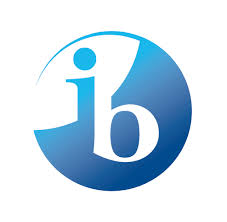 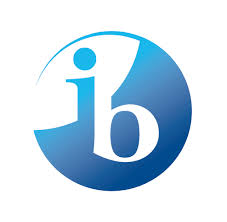 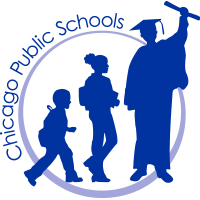 PEIRCE LOCAL SCHOOL COUNCIL MEETING		Thursday, December 13, 2018   *****6:00 pm *****GymnatoriumNOTE: Please Enter at Door #8AGENDAChair Calls Meeting to OrderRoll Call (In person, phone, video)Approval of the Order of the AgendaItems Needing Council ApprovalMinutes of the November 15, 2018 Minutes of the November 29, 2018 Special MeetingStudent Council ReportPublic ParticipationOld BusinessNew BusinessPrincipal EvaluationCommittee ReportsBACPACFOPPPLCPSOPrincipal EvaluationSafety & SecurityOthersPrincipal’s ReportLeast Restrictive EnvironmentPublic ParticipationFundraisingBudgetTransfer of FundsFederalStateInternal AccountsApproval of Internal AccountsAnnouncements Executive SessionMotion to Adjourn